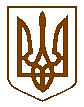                                            У к р а ї н аС Л А В У Т С Ь К А    М І С Ь К А    Р А Д АХМЕЛЬНИЦЬКОЇ    ОБЛАСТІ   ПРОТОКОЛпленарного засідання  2 сесії Славутської міської ради VІІІ скликання             22 грудня 2020 рокуСлавутський міський голова Сидор В.Б. озвучив, що на пленарному засіданні зареєструвалося 25 депутатів. Вказана кількість відповідає кворуму. Оголосив пленарне засідання  2 сесії Славутської міської ради VІІІ скликання відкритим.Звучить гімн України.Секретар Славутської міської ради Федорчук С.Й. оголошує подання:- про реєстрацію у Славутській міській раді депутатської фракції «За конкретні справи» у складі  депутатів Сапожніка В.В., Галія Ю.П., Гарбарука В.Я.; голова фракції Сапожнік Віктор Вікторович. - про реєстрацію депутатської фракції «Сила і Честь» у складі депутатів Конченко А.А., Мукомел Л.А.; голова фракції Конченко Анжела Антонівна.Славутський міський голова Сидор В.Б. пропонує прийняти за основу наступний  порядок  денний:1.	Про затвердження нового складу лічильної комісії Славутської міської ради  (проєкт №44) 2.	Про впорядкування застосування найменування територіальної громади (проєкт рішення №15)3.	Про затвердження Положення про постійні комісії Славутської міської ради VIIІ скликання (проєкт рішення №10)4.	Про затвердження на посади першого заступника міського голови, заступників міського голови з питань діяльності виконавчих органів ради, керуючого справами виконавчого комітету Славутської міської ради (проєкт рішення №11)5.	Про затвердження Положення про старосту в новій редакції (проєкт рішення №12)6.	Про затвердження на посаду старости (проєкт рішення №13)7.	Про утворення виконавчого комітету Славутської міської ради визначення його кількісного та затвердження персонального складу (проєкт рішення №14)8.	Про внесення змін до рішення Славутської міської ради № 1-48/2019   від  20.12.2019 р.  «Про бюджет Славутської міської об’єднаної територіальної громади на 2020 рік» (із змінами та доповненнями) (проєкт рішення №16)9.	Про затвердження порядку і розміру відрахування частки чистого прибутку (доходу) комунальних унітарних підприємств та їх об’єднань, що у 2021 році зараховуються до бюджету Славутської міської  територіальної громади  (проєкт рішення №17)10.	 Про внесення змін до рішення Славутської міської ради від 27 березня 2020 року за №3-50/2020 «Про надання пільги зі сплати земельного податку у 2020 році» (проєкт рішення №18)11.	 Про бюджет Славутської міської територіальної громади на 2021 рік (проєкт рішення №19)12.  Про уповноваження першого заступника  міського голови Микульського С.В. на вчинення дій від імені Славутської міської  ради та виконавчого комітету Славутської міської ради (проєкт рішення №20)13.   Про уповноваження заступника міського голови Калюжнюк Л.Р. на вчинення дій від імені  Славутської міської ради (проєкт рішення №21)14.       Про зміну найменування комунального підприємства та затвердження Статуту в новій редакції (проєкт рішення №22)15.      Про затвердження Переліку об’єктів нерухомого комунального майна, що перебувають на балансах підприємств, установ, закладів комунальної форми власності (проєкт рішення №23)16.      Про внесення змін до концепції індустріального (промислового) парку "Славута" (проєкт рішення №24)17.	Про внесення змін до рішення міської ради від 31.05.2013 року №18-30/2013 "Про створення індустріального парку" (зі змінами внесеними згідно з рішеннями Славутської міської ради №12-33/2013 від 20 вересня 2013 р. та №5-22/2017 від 30.08.2017 року) (проєкт рішення №25)18.	 Про продовження участі в ініціативі Європейського Союзу – «Угода мерів» (проєкт рішення №26)19.	 Про внесення змін до Положення про фінансове управління виконавчого комітету Славутської міської ради (проєкт рішення №27)20.	 Про уповноваження посадових осіб Виконавчого комітету Славутської міської ради, діяти від імені та в інтересах Славутської міської ради в порядку самопредставництва (проєкт рішення №28)21.	 Про виконання Програми розвитку архівної справи в м.Славута за 2016 -2020 роки (проєкт рішення №29)22.	 Про Програму розвитку архівної справи в Славутський міській територіальній громаді на 2021-2023 роки (проєкт рішення №30)23.	Затвердження Положення про об'єднаний трудовий архів в новій редакції (проєкт рішення №31)24.	 Про розгляд земельних питань (проєкти рішень №32-38, 41,42)25.	 Про внесення змін та доповнень до цільової програми  «Піклування»  мешканців Славутської ОТГ на 2019-2021 роки (проєкт рішення №39)26.	 Про затвердження плану з підготовки проектів регуляторних актів на 2021 рік (проєкт рішення №40)27.	 Про Регламент Славутської міської ради ХVІІІ скликання (проєкт рішення №9) 28.	  РізнеПорядок денний прийнято за основу одноголосно.Славутський міський голова Сидор В.Б. пропонує виключити з порядку денного проєкт рішення №20 «Про уповноваження першого заступника  міського голови Микульського С.В. на вчинення дій від імені Славутської міської  ради та виконавчого комітету Славутської міської ради та проєкт рішення №31 «Затвердження Положення про об'єднаний трудовий архів в новій редакції». Пропонує доповнити порядок денний проєктом рішення «Про затвердження нового складу лічильної комісії Славутської міської ради», а також розглянути депутатський запит Казімірова А.В.Взяли участь в обговоренні:Депутат Скиба П.П., який запропонував зняти також з порядку денного розгляд питання №13- проєкт рішення «Про уповноваження заступника міського голови Калюжнюк Л.Р. на вчинення дій від імені  Славутської міської ради (проєкт рішення №21).Славутський міський голова поставив на голосування пропозицію Скиби П.П. Голосували: «за» – 4,  «проти» - немає,  «утримались» - немає. Пропозицію відхилено. Депутат Казіміров А.В., який запропонував змінити черговість розгляду питань, та з початку пленарного засідання розглянути проєкт рішення «Про зміну найменування комунального підприємства та затвердження Статуту в новій редакції»  (проєкт рішення №22).    Славутський міський голова, після обговорення,  запропонував змінити черговість розгляду проєктів рішень порядку денного, визначивши їх наступну послідовність: 1.  Розглянути депутатський запит Казімірова А.В.2. Розглянути проєкт рішення №44 «Про затвердження нового складу лічильної комісії Славутської міської ради». 3. Розглянути проєкт рішення №15 «Про впорядкування застосування найменування територіальної громади».4. Розглянути проєкт рішення №22 «Про зміну найменування комунального підприємства та затвердження Статуту в новій редакції». Далі - відповідно до сформованого переліку.	Поставив порядок денний з озвученими пропозиціями на голосування в цілому.Голосували: “за” -  24. ВИРІШИЛИ за результатами голосування запропонований порядок денний пленарного засідання затвердити. Міський голова пропонує наступний регламент роботи пленарного засідання ради:Розпочати роботу. Оголосити перерву з 12 год до 13 год. Завершити роботу пленарного засідання 2 сесії міської ради не пізніше 15:00 год.Голосували: “за” -  26, “проти” - немає, “утримались” - немає.ВИРІШИЛИ: затвердити запропонований регламент роботи пленарного засідання 2 сесії Славутської міської ради VIII скликання.І. Слухали: Секретаря Славутської міської ради Федорчук С.Й., яка озвучила письмовий депутатський запит від 21.12.2020 р., внесений Казіміровим А.В. Голосували: “за” -  19 , “проти” - немає, “утримались” - 5.ВИРІШИЛИ: підтримати письмовий депутатський запит від 21.12.2020 р., внесений Казіміровим А.В. щодо організації роботи по встановленню уродженців міста Славута та сіл Славутської територіальної громади  котрі брали участь у радянсько-фінській війні 1939-1940 р.р. з метою їх гідного вшанування.ІІ. Секретар Славутської міської ради Федорчук С.Й. озвучила проєкт рішення №44 «Про затвердження нового складу лічильної комісії Славутської міської ради».  Взяли участь в обговоренні та наданні пропозицій Мазуркевич О.С., Броніч Р.В. – запропонував його виключити зі складу лічильної комісії, Бачинський Р.В. – запропонував залишитись у складі лічильної комісії.Міський голова запропонував проголосувати за даний проєкт рішення як за основу.Голосували: “за” -  22, “проти” - немає, “утримались” - 2.Міський голова запропонував проголосувати за даний проєкт із озвученими пропозиціями Броніча Р.В. та Бачинського Р.В. як за рішення ради.Голосували: «за» – 22,  «проти» - немає,  «утримались» - 2.Рішення прийнято.Лічильна комісія Славутської міської ради у новому складі приступає до роботи.Міський голова запропонував в подальшому голосувати за прийняття проєктів рішень як за основу шляхом підняття руки, а за прийняття проєктів як за рішення ради шляхом голосування на планшетних комп’ютерах за допомогою відповідного  програмного забезпечення.Пропозиція підтримана, заперечень не надійшло.ІІІ. «Про впорядкування застосування найменування територіальної громади» (проєкт рішення №15) озвучує секретар Славутської міської ради Федорчук С.Й.Міський голова поставив на голосування проєкт №15 як за основу.Голосували: «за» – 25,  «проти» - немає,  «утримались» - немає.Доповнень, зауважень, пропозицій не надійшло.Міський голова поставив на голосування проєкт №15 як рішення ради.Голосували: «за» – 25,  «проти» - немає,  «утримались» - немає.Рішення прийнято.ІV. Про зміну найменування комунального підприємства та затвердження Статуту в новій редакції (проєкт рішення №22)Доповідає:  Піголь Ігор Дмитрович – заступник міського голови.Взяли участь в обговоренні доцільності застосування в найменуванні КП «Славутська центральна районна лікарня ім. Ф.М. Михайлова» Славутської районної ради застосування імені Ф.М. Михайлова: Мазуркевич О.С., Климковецький М.О., Соколовський В.Т., Скиба П.П., Казіміров А.В., Ординська Ю.М.Міський голова ставить на голосування за основу проєкт рішення. Голосували: «за» – 25,  «проти» - немає,  «утримались» - немає.Рішення прийнято за основу.Міський голова озвучив та поставив на голосування пропозицію надати слово керівнику КП «Славутська центральна районна лікарня ім. Ф.М. Михайлова» Славутської районної ради Радзивілюку Л.А. та представнику громадськості  Пономарьову В.Л. Пропозиція депутатами підтримана.Керівник КП «Славутська центральна районна лікарня ім. Ф.М. Михайлова» Славутської районної ради Радзивілюк Л.А. озвучив додаткову інформацію в контексті розгляду даного питання.Голова міської ради ветеранів міста Славута організації ветеранів України Пономарьов В.Л. озвучив додаткову інформацію в контексті розгляду даного питання.Міський голова озвучив та поставив на голосування пропозицію Мазуркевича О.С. – залишити в найменуванні лікарні ім’я Ф.М. Михайлова. Голосували: «за» – 14.Рішення по пропозиції прийнято.Міський голова озвучив та поставив на голосування як за рішення ради проєкт №22  включно з пропозицією. Голосували: «за» – 14,  «проти» - 4,  «утримались» - 7.Рішення прийнято.V. Про затвердження Положення про постійні комісії Славутської міської ради VIIІ скликання (проєкт рішення №10).Міський голова поставив на голосування як за основу проєкт №10.Голосували: «за» – 23,  «проти» - немає,  «утримались» - 1.Доповнень, зауважень, пропозицій не надійшло.Міський голова поставив на голосування проєкт №15 як рішення ради.Голосували: «за» – 23,  «проти» - немає,  «утримались» - 1.Рішення прийнято.VІ. Міський голова вносить пропозицію щодо проведення відкритого голосування за проєкти рішень №11, 13, 14.Участь в обговоренні взяв Климковецький М.О.      Пропонується проєкт прийняти як рішення  ради.       Голосували: «за» -21.     Рішення прийнято.VІІ.  Про затвердження на посади першого заступника міського голови, заступників міського голови з питань діяльності виконавчих органів ради, керуючого справами виконавчого комітету Славутської міської ради (проєкт рішення №11).Міський голова:Озвучує проєкт рішення. Надає інформацію про кандидата на посаду першого заступника міського голови з питань діяльності виконавчих органів ради Микульського Сергія Володимировича.Надає слово для виступу кандидату – Микульському С.В. Участь в обговоренні кандидатури взяли: Очкур А.С.Міський голова ставить на голосування пропозицію щодо затвердження на посаду першого заступника міського голови з питань діяльності виконавчих органів ради Микульського Сергія Володимировича (п.1 проєкту рішення №11).Пропонує пропозицію  прийняти за основу. Голосували : «за» - 25.Пропозиція прийнята.Міський голова надає інформацію про кандидата на посаду заступника міського голови з питань діяльності виконавчих органів ради Калюжнюк Людмили Ростиславівни.Надає слово для виступу кандидату  Калюжнюк Л.Р. Участь в обговоренні кандидатури взяли: Очкур А.С., Скиба П.П., Деревенчук О.М.Міський голова ставить на голосування пропозицію щодо затвердження на посаду заступника міського голови з питань діяльності виконавчих органів ради Калюжнюк Людмили Ростиславівни  (п.2.1 проєкту рішення №11).Пропонує пропозицію  прийняти за основу. Голосували : «за» - 24.Пропозиція прийнята.Міський голова надає інформацію про кандидата на посаду заступника міського голови з питань діяльності виконавчих органів ради Піголя Ігоря Дмитровича.Надає слово для виступу кандидату Піголю І.Д. Участь в обговоренні кандидатури взяли: Очкур А.С., Казіміров А.В., Соколовський В.Т., Скиба П.П., Ординська Ю.М., Деревенчук О.М., Бачинський Р.В. Міський голова ставить на голосування пропозицію щодо затвердження на посаду заступника міського голови з питань діяльності виконавчих органів ради Піголя Ігоря Дмитровича  (п.2.2 проєкту рішення №11)Пропонує пропозицію  прийняти за основу. Голосували : «за» - 22.Пропозицію прийнято.Міський голова надає інформацію про кандидата на посаду керуючого справами Круту Вікторію Леонтіївну.Надає слово для виступу кандидату – Крутій В.Л. Участь в обговоренні кандидатури взяли: Очкур А.С., Скиба П.П., Федотов Ю.М.Міський голова ставить на голосування пропозицію щодо затвердження на посаду керуючого справами виконавчого комітету Славутської міської ради Круту Вікторію Леонтіївну  (п. 3 проєкту рішення №11).Пропонує пропозицію  прийняти за основу. Голосували : «за» - 25, «проти» - немає, «утримались» - 1.Пропозицію прийнято.Міський голова надає інформацію про кандидата на посаду заступника міського голови з питань діяльності виконавчих органів ради Солоху Тетяну Іванівну.Надає слово для виступу кандидату  Солосі Т.І.Участь в обговоренні кандидатури взяли: Очкур А.С., Федотов Ю.В., Скиба П.П., Казіміров А.В.,Міський голова ставить на голосування пропозицію щодо затвердження на посаду заступника міського голови з питань діяльності виконавчих органів ради Солохи Тетяни Іванівни  (п.2.3 проєкту рішення №11).Пропонує пропозицію  прийняти за основу. Голосували: «за» 24.Пропозиція прийнята.Міський голова ставить на голосування, як за основу п.4 та п.5 проєкту рішення №11. Голосували: «за» -23, «проти»-3, «утримались»-0.Доповнень, зауважень, пропозицій не надійшло.Міський голова пропонує проєкт рішення №11 прийняти як рішення ради.Голосували: «за»-23, «проти»-3, «утримались»-0.Рішення прийнято.VІІІ.  Про затвердження Положення про старосту в новій редакції (проєкт рішення №12). Озвучує секретар Славутської міської ради Федорчук С.Й. Міський голова пропонує проєкт рішення  №12 прийняти за основу.  Голосували : «за»-25, «проти»-немає, «утримались»-1.Доповнень, зауважень, пропозицій не надійшло.Міський голова пропонує проєкт рішення  №12  прийняти як рішення ради.Голосували : «за»-25, «проти»-немає, «утримались»-1.Рішення прийнято.ІХ. Про затвердження на посаду старости (проєкт рішення №13).Проєкт рішення озвучує  міський голова Сидор В.Б.Міський голова надає інформацію про кандидата на посаду старости Конченка Василя Сергійовича.Надає слово для виступу Конченку В.С.Міський голова пропонує проєкт рішення  №13 прийняти за основу.  Голосували: «за»- одноголосно.Доповнень, зауважень, пропозицій не надійшло.Міський голова пропонує проєкт рішення  №13 прийняти як рішення ради.Голосували: «за»-одноголосно.Рішення прийнято.Х. Про утворення виконавчого комітету Славутської міської ради визначення його кількісного та затвердження персонального складу (проєкт рішення №14).Міський голова пропонує проєкт рішення №14 прийняти за основу, визначити кількісний склад виконавчого комітету Славутської міської ради у кількості 19 осіб.  Голосували: «за»-22, «проти»-3.Міський голова озвучує інформацію про кандидатів, які входять до складу виконавчого комітету за посадою.Міський голова надає інформацію про кандидата у члени виконавчого комітету Перепелицю Ельміру Миколаївну.Надає слово для виступу Перепелиці Е.М. Участь в обговоренні кандидатури взяли: Скиба П.П.Міський голова ставить на голосування пропозицію щодо включення Перепелиці Ельміри Миколаївни до складу виконавчого комітету Славутської міської ради.Міський голова пропонує пропозицію  прийняти за основу. Голосували: «за»-22, «проти»-3.Пропозицію прийнято.Міський голова надає інформацію про кандидата у члени виконавчого комітету Сакалюка Сергія Петровича.Надає слово для виступу Сакалюку С.П. Участь в обговоренні кандидатури взяли: Скиба П.П., Климковецький М.П., Казіміров А.В.Ставить на голосування пропозицію щодо включення Сакалюка Сергія Петровича до складу виконавчого комітету Славутської міської ради.Міський голова пропонує пропозицію  прийняти за основу. Голосували: «за»-22, «проти»-3.Пропозицію прийнято.Міський голова надає інформацію про кандидата у члени виконавчого комітету Сукову Тетяну Вікторівну.Надає слово для виступу Суковій Т.В. Участь в обговоренні кандидатури взяли: Скиба П.П.Ставить на голосування пропозицію щодо включення Сукової Тетяни Вікторівни до складу виконавчого комітету Славутської міської ради.Міський голова пропонує пропозицію  прийняти за основу. Голосували: «за»-19, «проти»- 2, «утримались» -3.Пропозицію прийнято.Міський голова надає інформацію про кандидата у члени виконавчого комітету Горбаньову Тетяну Миколаївну.Надає слово для виступу Горбаньовій Т.М. Ставить на голосування пропозицію щодо включення Горбаньової Тетяни Миколаївни до складу виконавчого комітету Славутської міської ради (п. 3 проєкту рішення №11).Пропонує пропозицію  прийняти за основу. Голосували : «за»-одноголосно.Пропозицію прийнято.Міський голова надає інформацію про кандидата у члени виконавчого комітету Дубіну Миколу Івановича.Надає слово для виступу Дубіні М.І. Ставить на голосування пропозицію щодо включення Дубіни Миколи Івановича до складу виконавчого комітету Славутської міської ради.Міський голова пропонує пропозицію  прийняти за основу. Голосували: «за»-одноголосно.Пропозицію прийнято.Міський голова надає інформацію про кандидата у члени виконавчого комітету Зарванського Олександра Петровича.Надає слово для виступу Зарванському О.П. Ставить на голосування пропозицію щодо включення Зарванського Олександра Петровича до складу виконавчого комітету Славутської міської ради.Міський голова пропонує пропозицію  прийняти за основу. Голосували: «за»- 22, «утримався»-1.Пропозицію прийнято.Міський голова надає інформацію про кандидата у члени виконавчого комітету Костирко Інну Олександрівну.Надає слово для виступу Костирко І.О. Участь в обговоренні кандидатури взяли: Очкур А.С.Ставить на голосування пропозицію щодо включення Костирко Інни Олександрівни до складу виконавчого комітету Славутської міської ради.Міський голова пропонує пропозицію  прийняти за основу. Голосували: «за»-21, «утримались»-2.Пропозицію прийнято.Виступив Скиба П.П. щодо надання письмової пропозиції (депутатського звернення) двох кандидатур від партії «Воля»  для включення до складу виконавчого комітету Славутської міської ради та наголосив вказане звернення не взято до уваги міським головою.Виступив Скиба П.П. та просить внести до протоколу пленарного засідання 2 сесії Славутської міської ради наступне: «Міський голова одноосібно приймає рішення і порушує Закон «Про статус депутатів місцевих рад», оскільки депутат місцевої ради має право подавати пропозиції, зауваження до проектів рішень як під час підготовки цих проектів рішень, так і безпосередньо під час їх розгляду на пленарних засіданнях. Одноосібне прийняття рішення міським головою є порушенням і Регламенту, і чинного законодавства». Міський голова надає інформацію про кандидата у члени виконавчого комітету Осіпчука Юрія Миколайовича.Надає слово для виступу Осіпчуку Ю.М. Ставить на голосування пропозицію щодо включення Осіпчука Юрія Миколайовича до складу виконавчого комітету Славутської міської ради.Міський голова пропонує пропозицію  прийняти за основу. Голосували: «за»- 21, утрималось- 2.Пропозицію прийнято.Міський голова надає інформацію про кандидата у члени виконавчого комітету Процюка Віталія Васильовича.Надає слово для виступу Процюку В.В. Участь в обговоренні кандидатури взяли: Скиба П.П., Деревенчук О.М., Бачинський Р.В.Ставить на голосування пропозицію щодо включення Процюка Віталія Васильовича до складу виконавчого комітету Славутської міської ради.Міський голова пропонує пропозицію  прийняти за основу. Голосували: «за»-20 , «проти»- 3.Пропозицію прийнято.Міський голова надає інформацію про кандидата у члени виконавчого комітету Смоляра Всеволода Всеволодовича.Надає слово для виступу Смоляру В.В. Ставить на голосування пропозицію щодо включення Смоляра Всеволода Всеволодовича до складу виконавчого комітету Славутської міської ради.Міський голова пропонує пропозицію  прийняти за основу. Голосували: «за»-20 , «проти»-0, «утримались»-2.Пропозицію прийнято.Міський голова надає інформацію про кандидата у члени виконавчого комітету Яремчука Володимира Володимировича, повідомляє про його відсутність.Ставить на голосування пропозицію щодо включення Яремчука Володимира Володимировича до складу виконавчого комітету Славутської міської ради.Міський голова пропонує пропозицію  прийняти за основу. Голосували: «за»-20, «проти» - 1, «утримався»-1.Пропозицію прийнято.Виступив - Скиба П.П. просить внести до протоколу пленарного засідання 2 сесії Славутської міської ради: «Прошу звернути увагу на упереджене відношення міського голови до фракції «Воля». До складу виконавчого комітету Славутської міської ради увійшли всі представники політичних партій, які ввійшли до міської ради. Нажаль ні одна кандидатура, яка подавалася від депутатської  фракції «Воля» не врахована, навіть не озвучена, це притому, що міському голові подавалася пропозиція включити до складу виконавчого комітету Дідушка Р.С., від імені організації ветеранів учасників бойових дій. Прошу Вас, Василь Богданович, дотримуватись Регламенту і законодавства».Міський голова пропонує проєкт рішення №14 прийняти як рішення ради.Голосували: «за»-22, «проти»-3, «утримався»-1.Рішення прийнято.Міський голова оголосив перерву тривалістю 45 хвилин.ПЕРЕРВА з 12 год.45 хв.  до 13год.30  хв.ПРОДОВЖЕННЯ ПЛЕНАРНОГО ЗАСІДАННЯ.ХІ. Про внесення змін до рішення Славутської міської ради № 1-48/2019   від  20.12.2019 р.  «Про бюджет Славутської міської об’єднаної територіальної громади на 2020 рік» (із змінами та доповненнями) (проєкт рішення №16).Доповідає:  перший заступник міського голови – Микульський С.В.Міський голова ставить на голосування як за основу проєкт рішення №16. Голосували: «за» -21.Доповнень, зауважень, пропозицій не надійшло.Міський голова пропонує проєкт рішення №16 прийняти як рішення ради.Голосували: «за»-21.Рішення прийнято.ХІІ. Про затвердження порядку і розміру відрахування частки чистого прибутку (доходу) комунальних унітарних підприємств та їх об’єднань, що у 2021 році зараховуються до бюджету Славутської міської  територіальної громади  (проєкт рішення №17).Доповідає:  Микульський С.В. - перший заступник міського голови з питань діяльності виконавчих органів ради.Міський голова ставить на голосування як за основу проєкт рішення №17. Голосували: «за» -23.Доповнень, зауважень, пропозицій не надійшло.Міський голова пропонує проєкт рішення №17 прийняти як рішення ради.Голосували: «за»-23.Рішення прийнято.ХІІІ. Про внесення змін до рішення Славутської міської ради від 27 березня 2020 року за №3-50/2020 «Про надання пільги зі сплати земельного податку у 2020 році» (проєкт рішення №18).Доповідає:  Микульський С.В. - перший заступник міського голови  з питань діяльності виконавчих органів ради.Міський голова надав право для виступу та надання детальної інформації з цього питання керівнику ДП «Славутський комбінат «Будфарфор» Кобернику В.П.Надійшла пропозиція Броніча Р.В. – встановити пільгу лише на 1 рік.В зв’язку з пропозицією Броніча Р.В. міський голова Сидор В.Б. запропонував доповнити проєкт рішення пунктом про направлення на адресу Фонду державного майна України звернення щодо вжиття заходів по пришвидшенню процесу продажу державного майна.Міський голова довів до відома про наявність двох альтернативних проєктів рішень з цього питання.Взяли участь в обговоренні: Скиба П.П., Казіміров А.В., Соколовський В.Т.ставить на голосування як за основу проєкт рішення №18 з доповненнями та пропозиціями. Голосували: «за» -21, «проти»-3.Міський голова пропонує проєкт рішення №18 прийняти як рішення ради.Голосували: «за»-21, «проти»-3.Рішення прийнято.ХIV. Про бюджет Славутської міської територіальної громади на 2021 рік (проєкт рішення №19).Доповідає:  Микульський С.В. - перший заступник міського голови з питань діяльності виконавчих органів ради. Міський голова ставить на голосування як за основу проєкт рішення №19. Голосували: «за» -24.Доповнень, зауважень, пропозицій не надійшло.Міський голова пропонує проєкт рішення №19 прийняти як рішення ради.Голосували: «за»-24.Рішення прийнято.ХV. Про уповноваження заступника міського голови Калюжнюк Л.Р. на вчинення дій від імені  Славутської міської ради (проєкт рішення №21).Доповідає : начальник юридичного відділу Сукова Тетяна Вікторівна.Міський голова ставить на голосування як за основу проєкт рішення №21. Голосували: «за» -18, «проти»-3, «утримались» -2.Участь в обговоренні взяли: Скиба П.П., Казіміров А.В., Климковецький М.О.Міський голова пропонує проєкт рішення №21 прийняти як рішення ради.Голосували: «за» -18, «проти»-3, «утримались» -2.Рішення прийнято.ХVІ. Про затвердження Переліку об’єктів нерухомого комунального майна, що перебувають на балансах підприємств, установ, закладів комунальної форми власності (проєкт рішення №23).Доповідає:  Даценко Н.О. - начальник відділу приватизації житла та комунального майна.Міський голова поставив на голосування як за основу проєкт №23.Голосували: «за» – 23,  «проти» - немає,  «утримались» - 1.Доповнень, зауважень, пропозицій не надійшло.Міський голова поставив на голосування проєкт №23 як рішення ради.Голосували: «за» – 23,  «проти» - немає,  «утримались» - 1.Рішення прийнято.ХVІІ. Про внесення змін до концепції індустріального (промислового) парку «Славута» (проєкт рішення №24).Доповідає: Галій Ю.П. – голова постійної комісії з питань  житлово-комунального господарства, розвитку підприємництва, екології, будівництва, благоустрою та транспорту.Міський голова поставив на голосування як за основу проєкт №24.Голосували: «за» – 22,  «проти» - немає,  «утримались» - немає.Доповнень, зауважень, пропозицій не надійшло.Міський голова поставив на голосування проєкт №24 як рішення ради.Голосували: «за» – 22,  «проти» - немає,  «утримались» - немаєРішення прийнято.ХVІІІ.  Про внесення змін до рішення міської ради від 31.05.2013 року №18-30/2013 "Про створення індустріального парку" (зі змінами внесеними згідно з рішеннями Славутської міської ради №12-33/2013 від 20 вересня 2013 р. та №5-22/2017 від 30.08.2017 року) (проєкт рішення №25).Доповідає: Галій Ю. П. – голова постійної комісії з питань  житлово-комунального господарства, розвитку підприємництва, екології, будівництва, благоустрою та транспорту.Міський голова поставив на голосування прийняти за основу проєкт №25.Голосували: «за» – 22,  «проти» - немає,  «утримались» - немає.Доповнень, зауважень, пропозицій не надійшло.Міський голова поставив на голосування проєкт №25 як рішення ради.Голосували: «за» – 22,  «проти» - немає,  «утримались» - немаєРішення прийнято.ХІХ. Про продовження участі в ініціативі Європейського Союзу – «Угода мерів» (проєкт рішення №26).Доповідає: Галій Ю. П. – голова постійної комісії з питань  житлово-комунального господарства, розвитку підприємництва, екології, будівництва, благоустрою та транспорту.Прийняли участь в обговоренні: Казіміров А.В., Соколовський В.Т., Скиба П.П., Климковецький М.О.Казіміров А.В. вніс пропозицію змінити порядок послідовності словосполучень у преамбулі проєкта рішення. Міський голова поставив на голосування прийняти за основу проєкт №26.Голосували: «за» – 22,  «проти» - немає,  «утримались» - 1.Міський голова поставив на голосування пропозицію Казімірова А.В.Голосували: «за» – 4.Пропозиція не прийнята.Міський голова поставив на голосування проєкт №26 як рішення ради.Голосували: «за» – 23,  «проти» - немає,  «утримались» - 1.Рішення прийнято.ХХ. Про внесення змін до Положення про фінансове управління виконавчого комітету Славутської міської ради (проєкт рішення №27).Доповідає:  Микульський С. В. – перший заступник міського голови з питань діяльності виконавчих органів ради.Міський голова поставив на голосування як за основу проєкт №27.Голосували: «за» – 24,  «проти» - немає,  «утримались» - немає.Доповнень, зауважень, пропозицій не надійшло.Міський голова поставив на голосування проєкт №27 як рішення ради.Голосували: «за» – 24,  «проти» - немає,  «утримались» - немає.Рішення прийнято.ХХІ. Про уповноваження посадових осіб Виконавчого комітету Славутської міської ради, діяти від імені та в інтересах Славутської міської ради в порядку самопредставництва (проєкт рішення №28).Доповідає: Калюжнюк Л. Р.  – заступник міського голови з питань діяльності виконавчих органів ради.Міський голова поставив на голосування як за основу проєкт №28.Голосували: «за» – 24,  «проти» - немає,  «утримались» - немає.Доповнень, зауважень, пропозицій не надійшло.Міський голова поставив на голосування проєкт №28 як рішення ради.Голосували: «за» – 24,  «проти» - немає,  «утримались» - немає.Рішення прийнято.ХХІІ. Про виконання Програми розвитку архівної справи в м.Славута за 2016 -2020 роки (проєкт рішення №29).Доповідає: Левунець О. В.  – завідувач Об’єднаного трудового архіву територіальних громад Славутського району.Міський голова поставив на голосування як за основу проєкт №29.Голосували: «за» – 24,  «проти» - немає,  «утримались» - немає.Доповнень, зауважень, пропозицій не надійшло.Міський голова поставив на голосування проєкт №29 як рішення ради.Голосували: «за» – 24,  «проти» - немає,  «утримались» - немає.Рішення прийнято.ХХІІІ. Про Програму розвитку архівної справи в Славутський міській територіальній громаді на 2021-2023 роки (проєкт рішення №30).Доповідає: Левунець О. В. – завідувач Об’єднаного трудового архіву територіальних громад Славутського району.Міський голова поставив на голосування як за основу проєкт №30.Голосували: «за» – 23,  «проти» - немає,  «утримались» - 1.Доповнень, зауважень, пропозицій не надійшло.Міський голова поставив на голосування проєкт №30 як рішення ради.Голосували: «за» – 23,  «проти» - немає,  «утримались» - 1.Рішення прийнято.ХХІV. Земельні  питання(проєкти  №32-38, 41, 42)Про затвердження  документації із землеустрою, передачу земельних ділянок у власність та користування на території м.Славута  (проєкт рішення №32). Секретар ради Федорчук С. Й. довела до відома письмове повідомлення про конфлікт інтересів  та його усунення, яке надійшло від депутата міської ради Мукомел Людмили Андріївни.  Доповідає:  Гарбарук В. Я. – голова постійної комісії з питань  регулювання земельних відносин, комунального майна та  адміністративно-територіального устрою.Міський голова поставив на голосування як за основу проєкт №32.Мукомел Л.А. не бере участь у голосуванні.Голосували: «за» – 23,  «проти» - немає,  «утримались» - немає.Доповнень, зауважень, пропозицій не надійшло.Міський голова поставив на голосування проєкт №32 як рішення ради.Мукомел Л.А. не бере участь у голосуванні.Голосували: «за» – 23,  «проти» - немає,  «утримались» - немає.Рішення прийнято.Про затвердження документацій із землеустрою, передачу земельних ділянок у власність на території с.Варварівка і с.Голики  (проєкт рішення №33).Доповідає:  Гарбарук В. Я. – голова постійної комісії з питань  регулювання земельних відносин, комунального майна та  адміністративно-територіального устрою.Міський голова поставив на голосування як за основу проєкт №33.Голосували: «за» – 24,  «проти» - немає,  «утримались» - немає.Доповнень, зауважень, пропозицій не надійшло.Міський голова поставив на голосування проєкт №33 як рішення ради.Голосували: «за» – 24,  «проти» - немає,  «утримались» - немає.Рішення прийнято.Про поновлення договорів оренди (проєкт рішення №34).Доповідає:  Гарбарук В. Я. – голова постійної комісії з питань  регулювання земельних відносин, комунального майна та  адміністративно-територіального устрою.Міський голова поставив на голосування як за основу проєкт №34.Голосували: «за» – 24,  «проти» - немає,  «утримались» - немає.Доповнень, зауважень, пропозицій не надійшло.Міський голова поставив на голосування проєкт №34 як рішення ради.Голосували: «за» – 24,  «проти» - немає,  «утримались» - немає.Рішення прийнято.Про припинення права користування земельною ділянкою та передачі її в користування на умовах оренди (проєкт рішення  № 35).Секретар ради Федорчук С.Й. доводить до відома письмове повідомлення про конфлікт інтересів  та його усунення, яке надійшло від депутата міської ради Броніча Руслана Володимировича.  Доповідає:  Гарбарук В. Я. – голова постійної комісії з питань  регулювання земельних відносин, комунального майна та  адміністративно-територіального устрою.Міський голова поставив на голосування прийняти за основу проєкт №35.Броніч Р.В. не бере участь у голосуванні.Голосували: «за» – 23,  «проти» - немає,  «утримались» - немає.Доповнень, зауважень, пропозицій не надійшло.Міський голова поставив на голосування проєкт №35 як рішення ради.Броніч Р.В. не бере участь у голосуванні.Голосували: «за» – 23,  «проти» - немає,  «утримались» - немає.Рішення прийнято.Про затвердження документації із землеустрою та надання дозволу на проведення експертної грошової оцінки земельної ділянки несільськогосподарського призначення   (проєкт рішення №36).Доповідає:  Гарбарук В. Я. – голова постійної комісії з питань  регулювання земельних відносин, комунального майна та  адміністративно-територіального устрою.Міський голова поставив на голосування прийняти за основу проєкт №36.Голосували: «за» – 24,  «проти» - немає,  «утримались» - немає.Доповнень, зауважень, пропозицій не надійшло.Міський голова поставив на голосування проєкт №36 як рішення ради.Голосували: «за» – 24,  «проти» - немає,  «утримались» - немає.Рішення прийнято.Про затвердження договорів укладених від імені Славутської міської ради  (проєкт рішення №37).Доповідає:  Гарбарук В. Я. – голова постійної комісії з питань  регулювання земельних відносин, комунального майна та  адміністративно-територіального устрою.Міський голова поставив на голосування прийняти за основу проєкт №37.Голосували: «за» – 24,  «проти» - немає,  «утримались» - немає.Доповнень, зауважень, пропозицій не надійшло.Міський голова поставив на голосування проєкт №37 як рішення ради.Голосували: «за» – 24,  «проти» - немає,  «утримались» - немає.Рішення прийнято.Про внесення змін до рішень (проєкт рішення №38).Доповідає:  Гарбарук В. Я. – голова постійної комісії з питань  регулювання земельних відносин, комунального майна та  адміністративно-територіального устрою.Міський голова поставив на голосування прийняти за основу проєкт №38.Голосували: «за» – 24,  «проти» - немає,  «утримались» - немає.Доповнень, зауважень, пропозицій не надійшло.Міський голова поставив на голосування проєкт №38 як рішення ради.Голосували: «за» – 24,  «проти» - немає,  «утримались» - немає.Рішення прийнято.Про надання дозволу на виготовлення документації із землеустрою (проєкт рішення №41).Доповідає:  Гарбарук В. Я. – голова постійної комісії з питань  регулювання земельних відносин, комунального майна та  адміністративно-територіального устрою.Міський голова поставив на голосування прийняти за основу проєкт №41.Голосували: «за» – 24,  «проти» - немає,  «утримались» - немає.Скиба П.П. запропонував включити в проєкт рішення доручення для виконавчих органів ради у двомісячний термін розробити реальні пропозиції щодо переліку земельних ділянок, які можуть надаватись у безоплатну приватизацію під індивідуальне будівництво для учасників бойових дій.Міський голова поставив на голосування пропозицію.Голосували: «за» – 5.Пропозиція не прийнята. Інших доповнень, зауважень, пропозицій не надійшло.Міський голова поставив на голосування проєкт №41 як рішення ради.Голосували: «за» – 24,  «проти» - немає,  «утримались» - немає.Рішення прийнято.Про внесення змін до Програми розвитку земельних відносин на території Славутської міської громади на 2020-2023 роки  (проєкт рішення №42).Доповідає:  Гарбарук В. Я. – голова постійної комісії з питань  регулювання земельних відносин, комунального майна та  адміністративно-територіального устрою.Міський голова поставив на голосування прийняти за основу проєкт №42.Голосували: «за» – 24,  «проти» - немає,  «утримались» - немає.Міський голова поставив на голосування проєкт №42 як рішення ради.Голосували: «за» – 24,  «проти» - немає,  «утримались» - немає.Рішення прийнято.ХХV. Про внесення змін та доповнень до цільової програми  «Піклування»  мешканців Славутської ОТГ на 2019-2021 роки (проєкт рішення №39).Доповідає: Микульський С. В. – перший заступник міського голови з питань діяльності виконавчих органів ради.Міський голова поставив на голосування прийняти за основу проєкт №39.Голосували: «за» – 24,  «проти» - немає,  «утримались» - немає.Доповнень, зауважень, пропозицій не надійшло.Міський голова поставив на голосування проєкт №39 як рішення ради.Голосували: «за» – 24,  «проти» - немає,  «утримались» - немає.Рішення прийнято.ХХVІ. Про затвердження плану з підготовки проектів регуляторних актів на 2021 рік (проєкт рішення №40).Доповідає: Микульський С.В.– перший заступник міського голови з питань діяльності виконавчих органів ради.Казіміров А.В. вніс письмову пропозицію доповнити проєкт рішення наступними проєктами регуляторних актів на 2021 рік: «Про встановлення ставок єдиного податку», «Про встановлення ставок плати за оренду земельних ділянокна території міста Славути з 2021 року», «Про встановлення ставок та пільг зі сплатиземельного податкуна териорії міста Славути з 2021 року», «Про встановлення ставок та пільг із сплати податку на нерухоме майно, відмінне від земельної ділянки, на території міста Славути з 2021 року». Міський голова поставив на голосування прийняти за основу проєкт №40.Голосували: «за» – 24,  «проти» - немає,  «утримались» - немає.Міський голова поставив на голосування пропозиції Казімірова А.В..Голосували: «за» – 19.Пропозиції прийняті.Міський голова поставив на голосування проєкт №40  із пропозиціями як рішення ради.Голосували: «за» – 24,  «проти» - немає,  «утримались» - немає.Рішення прийнято.ХХVІІ. Про Регламент Славутської міської ради VІІІ скликання (проєкт рішення №9).Доповідає: Федорчук С. Й. - секретар Славутської міської ради.Міський голова поставив на голосування прийняти за основу проєкт №9.Голосували: «за» – 24,  «проти» - немає,  «утримались» - немає.Доповнень, зауважень, пропозицій не надійшло.Міський голова поставив на голосування проєкт №9 як рішення ради.Голосували: «за» – 24,  «проти» - немає,  «утримались» - немає.Рішення прийнято.ХХVІІІ. Різне.Виступили:Соколовський В.Т. закликав про необхідність дотримання заходів безпеки у залі проведення пленарного засідання під час карантину. Казіміров А.В. щодо ситуації із небезпечними відходами, які розміщені на території колишнього хімзаводу.Федорчук С. Й. - секретар Славутської міської ради озвучила письмову відповідь народного депутата  України Жмеренецького О.В. від 14.12.2020 р. №908.Порядок денний   пленарного засідання  вичерпано.Міський голова оголосив 2 сесію  закритою.Міський голова                                                                                   В.Б.Сидор  та міський голова  Час роботи: початок 10 год. 00 хв; закінчення                     15 год. 37 хв;Місце проведення: зала засідань у будівлі по вулиці Соборності, 7 м.Славута. Головуючий: Славутський міський голова Сидор В.Б.  та міський голова  Час роботи: початок 10 год. 00 хв; закінчення                     15 год. 37 хв;Місце проведення: зала засідань у будівлі по вулиці Соборності, 7 м.Славута. Головуючий: Славутський міський голова Сидор В.Б.